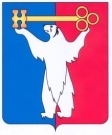 АДМИНИСТРАЦИЯ ГОРОДА НОРИЛЬСКАКРАСНОЯРСКОГО КРАЯПОСТАНОВЛЕНИЕ13.02.2017                                             г. Норильск                                                   № 54О внесении изменения в постановление Администрации города Норильска 
от 27.07.2016 № 401В целях устранения технической ошибки,ПОСТАНОВЛЯЮ:Внести в постановление Администрации города Норильска 
от 27.07.2016 № 401 «О внесении изменений в постановления Администрации города Норильска» (далее - Постановление) следующие изменения:в пункте 3 Постановления слова «и распространяет свое действие на правоотношения, возникшие с 28.06.2016» исключить. Опубликовать настоящее постановление в газете «Заполярная правда» и разместить его на официальном сайте муниципального образования город Норильск.И.о. Руководителя Администрации города Норильска                         А.П. Митленко